                                             МКУК «Тайтурский КСК»Спорт инструктор д. Буреть Паспорт массового мероприятия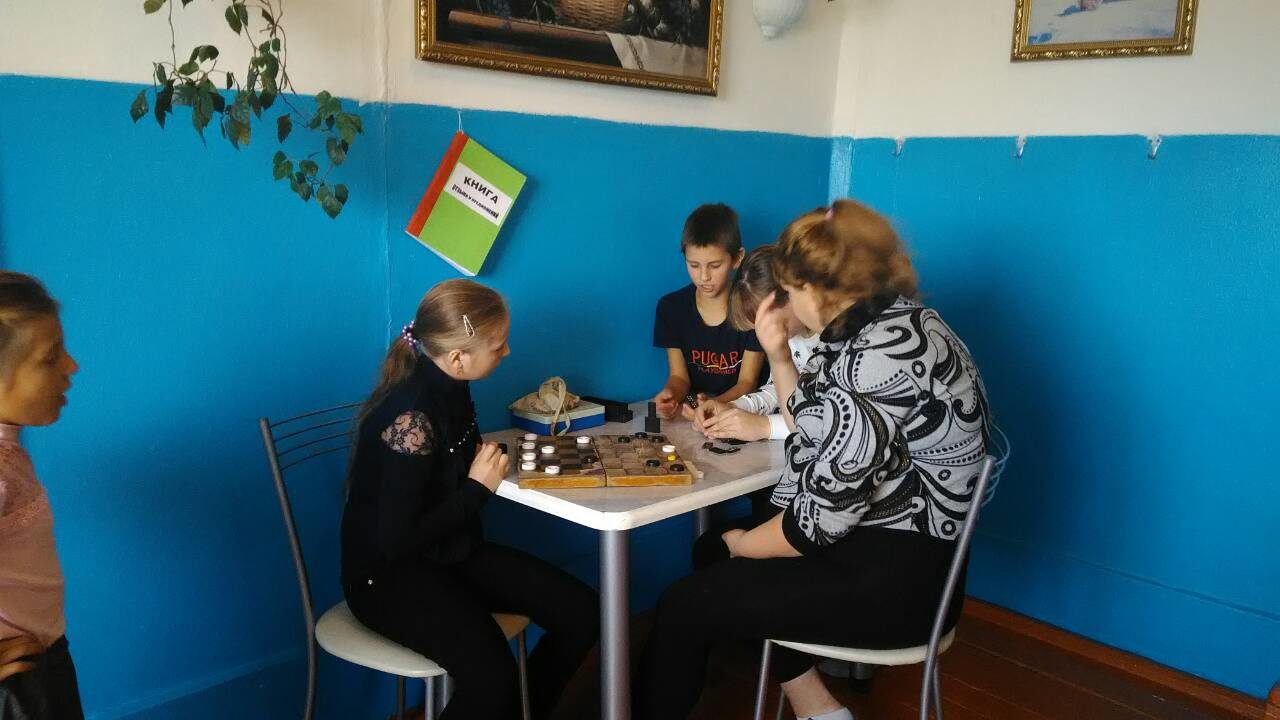 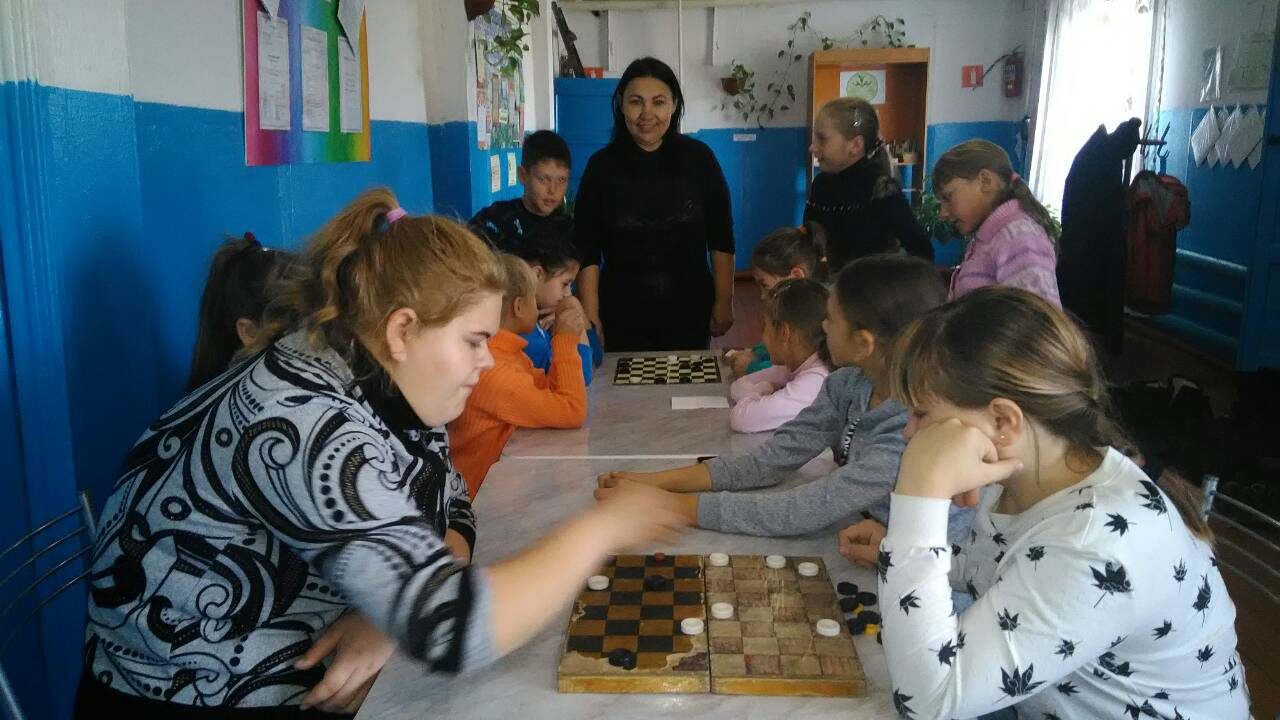 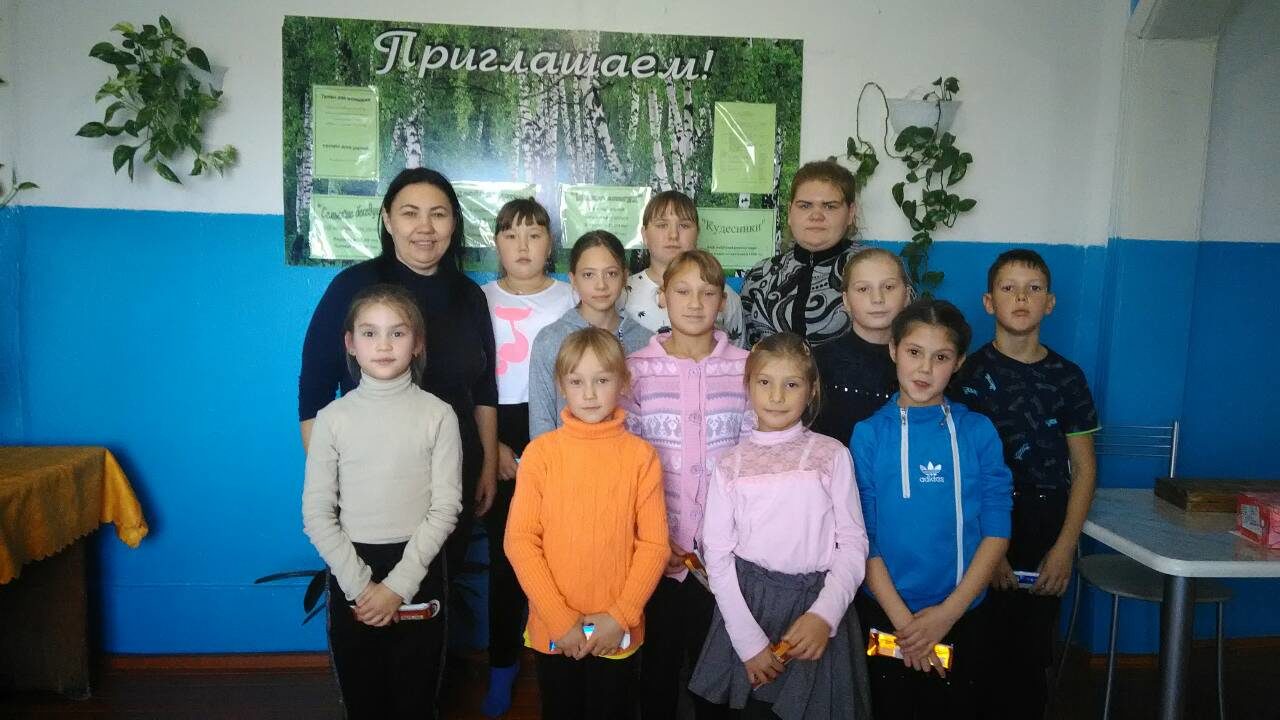                 Спорт инструктор д. Буреть Кайбелева Н.В.1. Дата проведения  27 октября 2019 г.2. Форма и название мероприятия Первый «Шашечный турнир». В д. Кочерикова для детей. 3. ЦельСоздать условия для интеллектуального развития воспитанников различного возраста через проведения шахматно-шашечных турниров.4. ЗадачиАктивизировать мыслительную деятельность, тренировать логическое мышление и память, наблюдательность, находчивость, смекалку.Развивать чувство ответственности и умение разрешать проблемные ситуации.Воспитывать спокойствие и уверенность в своих силах, настойчивость, умение достойно выигрывать и проигрывать с достоинством.5. Место проведения (организация, учреждение)д. Кочерикова(клуб)6. Количество присутствующих15 человек7. Количество предоставленных (выставки)/выданных документов/нет8. Содержание или составные части мероприятия (Описание) Турнир проходил в атмосфере торжественности, значимости данной игры. Несмотря на то, что правила шашек достаточно просты, игру можно назвать одной из самых динамичных настольных стратегий. Каждая партия уникальна, и результат исхода игры, зависел от навыков соперников. В игре принимали участие 15 детей. Ребята с большой ответственностью и с нескрываемым интересом отнеслись к участию в соревнованиях.       Преодолевая волнение, каждый участник стремился к победе. В ходе игр дети доброжелательно относились к соперникам и сопереживали чужим неудачам.Шашки – это и наука, и спорт, и искусство в одной игре, доставляющее много радости и удовольствия!Всем участникам были вручены сладкие призы.9. Участвующие в подготовке и проведении мероприятия, Ф.И.О. сотрудников, или организации МО)Кайбелева Н.В.10. Ф.И О. ответственного за проведение и учетКайбелева Н.В.